О подготовительных мероприятиях по организации работы в период очно-заочной формы обучения до особого назначенияВо исполнение п. 4 Указа Главы Республики Саха (Якутия) от 14 ноября 2020 года №1515 «О внесении изменений в отдельные правовые акты Главы Республики Саха (Якутия)»ПРИКАЗЫВАЮ:Назначить ответственным лицом, контролирующим соблюдение всех пунктов Методических рекомендаций «МР 3.1/2.1.0192-20» от 04.06.2020 г. - Сыромятникова Даниила Даниловича, специалиста по охране труда. Назначить ответственными лицами, контролирующими соблюдение всех пунктов Методических рекомендаций «МР 3.1/2.1.0192-20» от 04.06.2020 г. по направлениям:Качановскую Ольгу Евгеньевну, заместителю директора:- организация учебно-тренировочного процесса;- составление расписаний учебно-тренировочных занятий, с целью минимизации контактов обучающихся из разных отделений;- проведение с тренерами-преподавателями инструктажа об их обязанностях во время работы в период очно-заочной формы обучения. 2.2. Николаева Петра Петровича, заместителя директора:- по обеспечению антисептическими, моющими и дезинфицирующими средствами, медицинскими одноразовыми масками, перчатками, бесконтактными термометрами;- по обозначению холла, раздевальных помещений, спортивных залов сигнальными размётами с учетом социальной дистанции 1,5 м.;- за обеспечение и контроль проведения в помещениях зданий школы профилактической дезинфекции с соблюдением соответствующих рекомендаций Роспотребнадзора с учетом  эпидемиологической ситуации;Нифонтову И.А., медицинского работника:- по проведению информационной работы и контролю вакцинации против гриппа работниками учреждения;- по организации «входного фильтра» с проведением термометрии  бесконтактным способом и дезинфекции рук перед началом каждой смены по расписанию учебно-тренировочных занятий.Утвердить график уборки служебных помещений согласно расписанию учебно-тренировочный занятий и закрепить за уборщиками служебных помещений следующие площади уборки в период очно-заочной работы до выхода особого распоряжения (приложение №1).Контроль исполнения настоящего приказа оставляю за собой.Директор                                                 п/п          			        Н.Г. ЦыпандинОзнакомлен: _________п/п__________ (Качановская О.Е.)                       _________п/п_________  (Николаев П.П.)                       _________п/п__________ (Нифонтова И.А.)		      _________п/п___________ (Сыромятников Д.Д.)Приложение  № 1 К приказу №_01-08/48___ от  «_20___» __ноября_____ 2020 г.Распределениеплощадей и режим уборки МБУ ДО ДЮСШ №1 Примечание: с 09-30 ч до 10-15 ч. и с 16-00 ч.  до  16-45 ч. влажная уборка раздевалок,                         санузлов и всех контактных поверхностей.                        с 12 -00 ч. до 14-00 ч. и с 18-00 вечерняя уборка – охват влажной уборкой всех                         контактных поверхностей и помещений.По пятницам генеральная уборка  всех помещений в 20:00Муниципальное бюджетное учреждение дополнительного образования «Детско-юношеская спортивная школа №1» городского округа «город Якутск»(МБУ ДО ДЮСШ №1)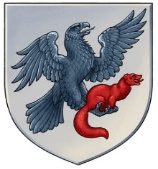 «Дьокуускай куорат» куораттааҕы уокуругун«1 нүɵмэрдээх оҕо спортивнай оскуолата»эбии үɵрэхтээhиҥҥэмуниципальнай бюджет тэрилтэтэ ул. Дзержинского, д.5, г. Якутск, 677000, тел/факс. (4112)34-14-62, тел. (4112)42-01-05, e-mail: dush1ykt@mail.ruул. Дзержинского, д.5, г. Якутск, 677000, тел/факс. (4112)34-14-62, тел. (4112)42-01-05, e-mail: dush1ykt@mail.ruул. Дзержинского, д.5, г. Якутск, 677000, тел/факс. (4112)34-14-62, тел. (4112)42-01-05, e-mail: dush1ykt@mail.ruПРИКАЗ  «   20     »___ноября_____ 2020 г.                                                                               № 01- 08/48ПРИКАЗ  «   20     »___ноября_____ 2020 г.                                                                               № 01- 08/48ПРИКАЗ  «   20     »___ноября_____ 2020 г.                                                                               № 01- 08/48№Фамилия, имя, отчествоШтатная единица № здания ЭтажНаименование убираемой территорииВремяуборкиНикифоров Лука Гаврильевич1,011 этажзал бокса; коридор раздевалки; раздевалка; санузел; коридор к сауне;тренерская бокса; сауна; бойлерная;  09-30  до  10-1512-00  до  14-0016-00  до  16-45После 18-30Никифоров Лука Гаврильевич0,513 этажкабинет директорасанузел; приемная;  отдел кадров.09-30  до  10-1512-00  до  14-0016-00  до  16-45После 18-30Рыбаченко Ирина Валентиновна1,0 12 этажспортивный (игровой) зал 09-30  до  10-1512-00  до  14-0016-00  до  16-45После 18-30Рыбаченко Ирина Валентиновна0,512 этажраздевалка мужская; санузел, тренерская легкой атлетики;.09-30  до  10-1512-00  до  14-0016-00  до  16-45После 18-30Рыбаченко Ольга Михайловна 0,512 этажинвентарная баскетбола, раздевалка женская; санузел; тренерская баскетбола09-30  до  10-1512-00  до  14-0016-00  до  16-45После 18-30Рыбаченко Ольга Михайловна 1,013 этажбалкон; лестничная клетка;09-30  до  10-1512-00  до  14-0016-00  до  16-45После 18-30Рыбаченко Ольга Михайловна 1,011 этажтамбур; вестибюль;коридор09-30  до  10-1512-00  до  14-0016-00  до  16-45После 18-30Нифонтова Ирина Андреевна1,011 этажТренажерная мас-рестлинга; тренажерная гиревого спорта; раздевалка; тренерская; кабинет АХЧ.09-30  до  10-1512-00  до  14-0016-00  до  16-45После 18-30Нифонтова Ирина Андреевна1,023 этажхореографический зал 09-30  до  10-1512-00  до  14-0016-00  до  16-45После 18-30Суханова Люция  Алексеевна1,011 этажтамбур, коридоры, вестибюль, раздевалки09-30  до  10-1512-00  до  14-0016-00  до  16-45После 18-30Суханова Люция  Алексеевна1,011-3 этажилестничные клетки09-30  до  10-1512-00  до  14-0016-00  до  16-45После 18-30Кошмелева Клавдия Павловна1,5 21 этажБольшой гимнастический зал;малый гимнастический  залсанузлы09-30  до  10-1512-00  до  14-0016-00  до  16-45После 18-30Нифонтов Андрей Алексеевич1,5 ставки  21 – 3этажисанузлы;лестничные клетки;коридоры;раздевалки;подсобные помещения.09-30  до  10-1512-00  до  14-0016-00  до  16-45После 18-30